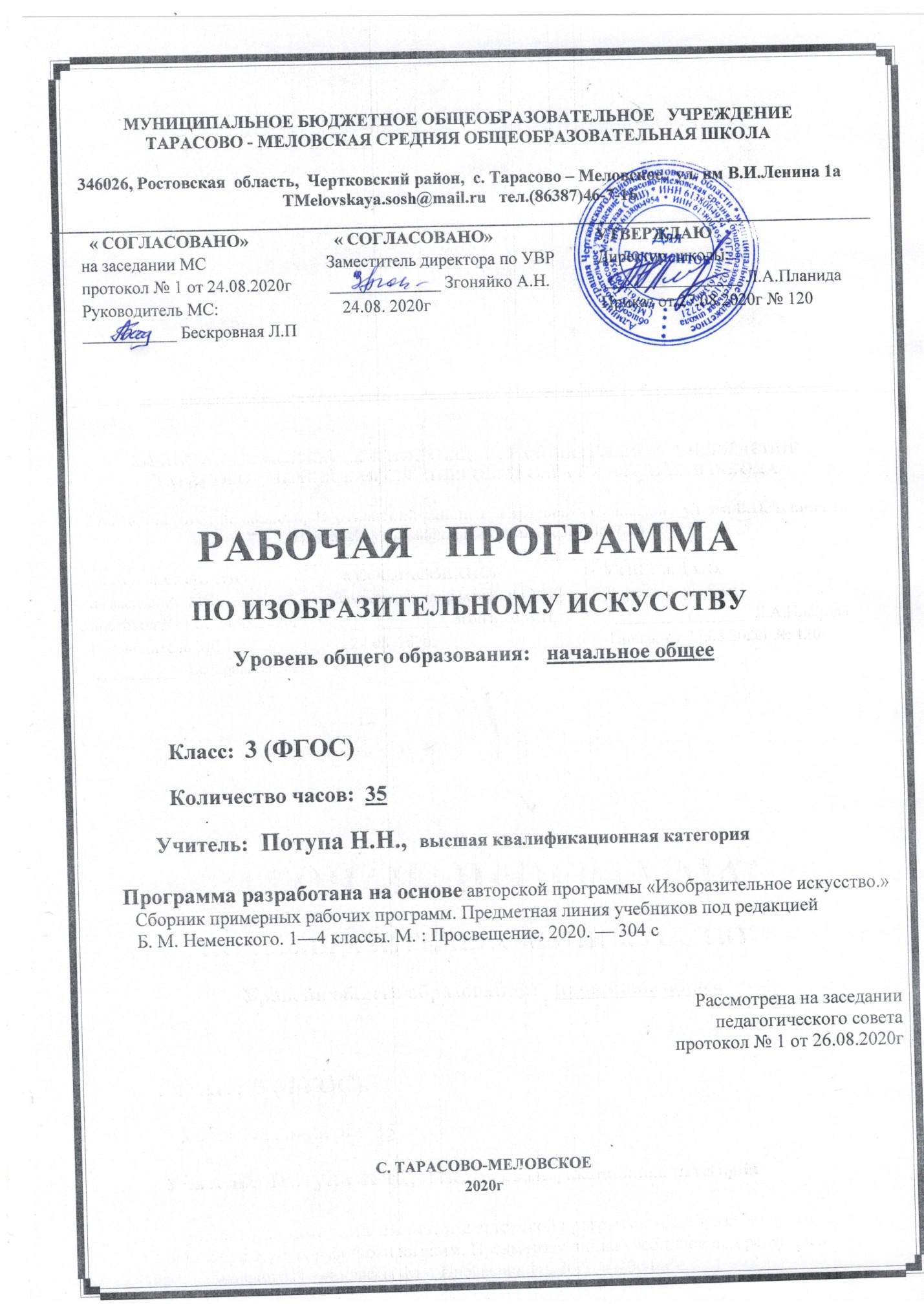 Пояснительная запискаДанная рабочая программа составлена  в соответствии с :требованиями федерального  государственного образовательного стандарта начального общего образования (приказ Минобразования России №373 от 06.10.2009г                   с изменениями от  31.12.2015 № 1576)программой «Изобразительное искусство.Рабочие программы. Предметная линия учебников под редакцией Б. М. Неменского.   1—4 классы» —  Б. М. Неменский,  Л. А.  Неменская, Н. А. Горяева , О. А. Коблова, Т. А. Мухина;                                                                   М. : Просвещение, 2020. — 304 cосновной образовательной программой  основного общего образования МБОУ Тарасово – Меловской СОШ  (Приказ от 27.08.2020г  № 120 ). календарным учебным графиком МБОУ Тарасово – Меловской СОШ  на 2020-2021 учебный год (Приказ от 27.08.2020г  № 120).учебным планом МБОУ Тарасово – Меловской СОШ  на 2020-2021 учебный год (Приказ   от 27.08.2020г  № 120);приказом Минобрнауки России от 28.12.2018 № 345 «Об утверждении федерального перечня учебников, рекомендуемых к использованию при реализации имеющих государственную аккредитацию образовательных программ начального общего, основного общего, среднего общего образования»;положением о рабочей программе (Приказ  от 29.08.2017г №130)На основании:Статья 12. Образовательные программы Федерального закона об образовании (Утвержден 29 декабря 2012 года N 273-ФЗ) Статья 28.  Компетенция , права ,обязанности  и ответственность образовательного учреждения Федерального закона об образовании (Утвержден 29 декабря 2012 года N 273-ФЗ)п. 4.4 Устава школы (Постановление Администрации Чертковского района Ростовской области от 14.09.2015 № 724 )Цель изучения  предмета «Изобразительное искусство» - формирование художественной культуры обучающихся как неотъемлемой части культуры духовной, т. е. культуры мироотношений, выработанных поколениями. Задачи: -развитие у ребёнка интереса к внутреннему миру человека, способности углубления в себя, осознания своих внутренних переживаний.- формирование у обучающихся нравственно-эстетической отзывчивости на прекрасное и безобразное в жизни и искусстве;- овладение образным языком изобразительного искусства посредством формирования художественных знаний, умений и навыков.- формирование опыта смыслового и эмоционально-ценностного восприятия визуального образа реальности и произведений искусства;
освоение художественной культуры как формы материального выражения в пространственных формах духовных ценностей;-  развитие творческого опыта как формирования способности к самостоятельным действиям в состоянии неопределенности;- формирование активного, заинтересованного отношения к традициям культуры как к смысловой, эстетической и личностно-значимой ценности;- воспитание уважения к истории культуры своего Отечества, выраженной в его архитектуре, изобразительном искусстве, в национальных образах предметно-материальной и пространственной среды и понимании красоты человека;- овладение средствами художественного изображения как способом развития умения видеть реальный мир.Учебно-методическое обеспечение учебного процесса Е.И.Коротеева. Изобразительное искусство. Искусство вокруг нас. 3 класс .Учебник  для общеобразовательных  учреждений –     УМК «Школа России» Издательство  М.«Просвещение». 2020 г.Изобразительное искусство: 1-4 классы: методическое пособие/под редакцией Б. М. Неменского. М.: Просвещение, 2018 г.Место учебного предмета в учебном плане:	      В федеральном базисном учебном плане  на учебный предмет «Изобразительное искусство» в 3 классе     отводится __1_ час в неделю.   Календарный учебный график МБОУ Тарасово - Меловской СОШ  на 2020 -2021учебный год предусматривает в 3 классе 35 учебных недель. В соответствии с ФГОС и учебным планом школы на 2020 -2021 уч. год  для начального   общего образования  на учебный предмет «Изобразительное искусство»  _в__3_ классе отводится  _1_ час в неделю, т.е._35__ часов  в годДанная рабочая программа  является гибкой и позволяет в ходе реализации вносить изменения в соответствии со сложившейся ситуацией:- дополнительные дни отдыха, связанные с государственными праздниками (  календарный учебный график (  приказ от 27.08.2020г  № 120);- прохождение курсов повышения квалификации ( на основании приказа РОО);-отмена  учебных занятий по погодным условиям ( на основании приказа РОО);- по болезни учителя;- участие в ВПР;- в условиях карантина на дистанционном обучении;и другими.Рабочая программа по «Изобразительному искусству» в 3 классе  рассчитана на 35 часов, будет выполнена и освоена обучающимися в  полном объёме.Раздел 2. Планируемые результаты освоения учебного предмета                                 «Изобразительное искусство» в 3 классе:В ходе освоения предмета «Изобразительное искусство» обеспечиваются условиядля достижения обучающимися следующих личностных, метапредметных и предметныхрезультатов.Личностные результаты отражаются в индивидуальных качественных свойствахтретьеклассников, которые они должны приобрести в процессе освоения курса«Искусство вокруг нас» по программе «Изобразительное искусство»:- чувство гордости за культуру и искусство Родины, своего города;-уважительное отношение к культуре и искусству других народов нашей страны имира в целом;-понимание особой роли культуры и искусства в жизни общества и каждогоотдельного человека;- сформированность эстетических чувств, художественно-творческого мышления,наблюдательности и фантазии;-сформированность    эстетических потребностей (потребности общения сискусством, природой, потребности в творческом отношении к окружающему миру,потребности в самостоятельной практической творческой деятельности), ценностей ичувств;-развитие эстетических чувств, доброжелательности и эмоционально-нравственной отзывчивости, понимания и сопереживания чувствам других людей;- овладение навыками коллективной деятельности в процессе совместнойтворческой работы в команде одноклассников под руководством учителя;- умение сотрудничать с товарищами в процессе совместной деятельности,соотносить свою часть работы с общим замыслом;- умение обсуждать и анализировать собственную художественную деятельность иработу одноклассников с позиций творческих задач данной темы, с точки зрениясодержания и средств его выражения.Метапредметные результаты освоения курса обеспечиваются познавательными икоммуникативными учебными действиями, а также межпредметными связями стехнологией, музыкой, литературой, историей и даже с математикой. Посколькухудожественно-творческая изобразительная деятельность неразрывно связана сэстетическим видением действительности, на занятиях курса детьми изучаетсяобщеэстетический контекст. Это довольно широкий спектр понятий, усвоение которыхпоможет учащимся осознанно включиться в творческий процесс. Кроме этого,метапредметными результатами изучения курса «Изобразительное искусство» являетсяформирование перечисленных ниже универсальных учебных действий.Регулятивные УУД:-Проговаривать последовательность действий на уроке.-Учиться работать по предложенному учителем плану.-Учиться отличать верно выполненное задание от неверного.-Учиться совместно с учителем и другими учениками давать эмоциональнуюоценку деятельности класса на уроке.Познавательные УУД:-Ориентироваться в своей системе знаний: отличать новое от уже известного спомощью учителя.-Делать предварительный отбор источников информации: ориентироваться вучебнике (на развороте, в оглавлении, в словаре).-Добывать новые знания: находить ответы на вопросы, используя учебник, свойжизненный опыт и информацию, полученную на уроке.-Перерабатывать полученную информацию: делать выводы в результатесовместной работы всего класса.-Сравнивать и группировать произведения изобразительного искусства (поизобразительным средствам, жанрам и т.д.).-Преобразовывать информацию из одной формы в другую на основе заданных вучебнике и рабочей тетради алгоритмов самостоятельно выполнять творческие задания.Коммуникативные УУД-Уметь пользоваться языком изобразительного искусства:а) донести свою позицию до собеседника;б) оформить свою мысль в устной и письменной форме (на уровне одногопредложения или небольшого текста).-Уметь слушать и понимать высказывания собеседников.-Уметь выразительно читать и пересказывать содержание текста.-Совместно договариваться о правилах общения и поведения в школе и на урокахизобразительного искусства и следовать им.-Учиться согласованно работать в группе:а) учиться планировать работу в группе;б) учиться распределять работу между участниками проекта;в) понимать общую задачу проекта и точно выполнять свою частьработы;г) уметь выполнять различные роли в группе (лидера, исполнителя, критика).Предметные результаты характеризуют опыт третьеклассников в художественно-творческой деятельности, который приобретается и закрепляется в процессе освоенияучебного предмета:-сформированность первоначальных представлений о роли изобразительногоискусства в жизни человека, в его духовно-нравственном развитии;-сформированность основ художественной культуры, в том числе наматериале художественной культуры родного края, эстетического отношения к миру;понимание красоты как ценности, потребности в художественном творчестве и в общениис искусством;-овладение практическими умениями и навыками в восприятии, анализе иоценке произведений искусства;-овладение элементарными практическими умениями и навыками вразличных видах художественной деятельности (рисунке, живописи, скульптуре,художественном конструировании);-знание видов художественной деятельности: изобразительной (живопись,графика, скульптура), конструктивной (дизайн и архитектура), декоративной (народные иприкладные виды искусства);-применение художественных умений, знаний и представлений в процессевыполнения художественно-творческих работ;--умение обсуждать и анализировать произведения искусства;усвоение  названий  ведущих  художественных  музеев  России  ихудожественных музеев своего региона;-умение видеть проявления визуально-пространственных искусств вокружающей жизни: в доме, на улице, в театре, на празднике                                    В результате изучения предмета «Изобразительного искусства» обучающийся  научится:- понимать, что приобщение к миру искусства происходит через познаниехудожественного смысла окружающего предметного мира;-понимать, что предметы имеют не только утилитарное значение, но и являютсяносителями духовной культуры;- понимать, что окружающие предметы, созданные людьми, образуют среду нашейжизни и нашего общения;- понимать, что форма вещей не случайна, в ней выражено понимание красоты,удобства, в ней выражены чувства людей и отношения между людьми, их мечты и заботы;- работать с пластилином, конструировать из бумаги макеты;- использовать элементарные приемы изображения пространства;- правильно определять и изображать форму предметов, их пропорции;- называть новые термины: прикладное искусство, книжная иллюстрация,искусство книги, живопись, скульптура, натюрморт, пейзаж, портрет;- называть разные типы музеев (художественные, архитектурные, музеи-мемориалы);- сравнивать различные виды изобразительного искусства (графики, живописи,декоративно-прикладного искусства, скульптуры и архитектуры);- называть народные игрушки (дымковские, филимоновские, городецкие,богородские);- называть известные центры народных художественных ремесел России (Хохлома,Гжель);- использовать художественные материалы (гуашь, акварель, цветные карандаши,восковые мелки, тушь, уголь, бумага).Обучающийся получит возможность научиться:использовать приобретенные знания и умения в практической деятельности иповседневной жизни, для самостоятельной творческой деятельности;- воспринимать произведения изобразительного искусства разных жанров;-оценивать произведение искусства (выражение собственного мнения) при посещении выставок, музеев изобразительного искусства, народного творчества и др.;- использовать  приобретенные  навыки  общения  через  выражение художественных смыслов выражение эмоционального состояния, своего отношения ктворческой художественной деятельности, а также при восприятии произведенийискусства и творчества своих товарищей;- использовать приобретенные знания и умения в коллективном творчестве, впроцессе совместной художественной деятельности;- использовать приобретенные знания и умения в коллективном творчестве, впроцессе совместной художественной деятельности;-использовать  выразительные  средства  для  воплощения  собственногохудожественно-творческого замысла;- анализировать произведения искусства, приобретать знания о конкретныхпроизведениях выдающихся художников в различных видах искусства ;                      - активно использовать художественные термины и понятия;Раздел 3.  Содержание учебного предмета  «Изобразительное искусство» 3  классТема года: Искусство вокруг нас.Введение-  Искусство вокруг нас. (2 ч)Здесь "Мастера" ведут ребенка в его квартиру и выясняют, что же каждый из них "сделал" в ближайшем окружении ребенка, и в итоге выясняется, что без их участия не создавался ни один предмет дома, не было бы и самого дома.Искусство в твоем доме (7 ч)Твои игрушкиИгрушки – какими им быть – придумал художник. Детские игрушки, народные игрушки, самодельные игрушки. Лепка игрушки из пластилина или глины.Материалы: пластилин или глина, солома, заготовки из дерева, бумага, гуашь, водно-эмульсионная краска для грунта; кисти маленького размера, тампоны.Зрительный ряд: народная игрушка (слайды): дымка, городец, филимоново, богородская резная игрушка, игрушки из подручного материала: упаковок, ткани, меха.Литературный ряд: пословицы, поговорки, фольклор, русские народные сказки.Музыкальный ряд: русская народная музыка, П.Чайковский "Детский альбом".Посуда у тебя домаПовседневная и праздничная посуда. Конструкция, форма предметов и роспись и украшение посуды. Работа "Мастеров Постройки, Украшения и Изображения" в изготовлении посуды. Изображение на бумаге. Лепка посуды из пластилина с росписью по белой грунтовке.При этом обязательно подчеркивается назначение посуды: для кого она, для какого случая.Материалы: тонированная бумага, гуашь, пластилин, глина, водно-эмульсионная краска.Зрительный ряд: образцы посуды из натурного фонда, слайды народной посуды, посуда из разных материалов (металла, дерева, пластмассы).Мамин платокЭскиз платка: для девочки, для бабушки, то есть разных по содержанию, ритмике рисунка, колориту, как средство выражения.Материалы: гуашь, кисти, белая и цветная бумага.Зрительный ряд: слайды природных мотивов платков, платки и ткани, образцы детских работ по этой теме.Музыкальный ряд: русская народная музыка (как фон).Обои и шторы в твоем домеЭскизы обоев или штор для комнаты, имеющей четкое назначение: спальня, гостиная, детская. Можно выполнить и в технике набойки.Материалы: гуашь, кисти, клише, бумага или ткань.Зрительный ряд: отрывки из какой-нибудь сказки, где приводится словесная характеристика комнат сказочного дворца.Музыкальный ряд: музыкальные отрывки, характеризующие разные состояния: бурное (Ф.Шопен "Полонез" ля-бемоль мажор, соч. 53), спокойное, лирически-нежное (Ф.Шопен "Мазурка" ля-минор, соч. 17).Твои книжкиХудожник и книга. Иллюстрации. Форма книги. Шрифт. Буквица. Иллюстрирование выбранной сказки или конструирование книжки-игрушки. Материалы: гуашь, кисти, белая или цветная бумага, мелки. Зрительный ряд: обложки и иллюстрации к хорошо знакомым сказкам (иллюстрации разных авторов к одной и той же сказке), слайды, книжки-игрушки, детские книжки.Литературный ряд: текст выбранной сказки.Поздравительная открыткаЭскиз открытки или декоративной закладки (по растительным мотивам). Возможно исполнение в технике граттажа, гравюры наклейками или графической монотипии.Материалы: бумага маленького формата, тушь, перо, палочка. Зрительный ряд: слайды с гравюр по дереву, линолеуму, офортов, литографий, образцы детских работ в разных техниках.Что сделал художник в нашем доме (обобщение темы). В создании всех предметов в доме принял участие художник. Ему помогали наши "Мастера Изображения, Украшения и Постройки". Понимание роли каждого из них. Форма предмета и ее украшение. На обобщающем уроке можно организовать игру в художников и зрителей или игру в экскурсоводов на выставке работ выполненных в течение четверти. Ведут беседу три "Мастера". Они рассказывают и показывают, какие предметы окружают людей дома в повседневной жизни. Есть ли вообще дома предметы, над которыми не работали художники? Понимание, что все, что связано с нашей жизнью, не существовало бы без труда художников, без изобразительного, декоративно-прикладного искусства, архитектуры, дизайна, это должно быть итогом и одновременно открытием.Тема 2. Искусство на улицах твоего города (7 ч)Все начинается "с порога родного дома". Эта четверть и посвящена этому "порогу". И Родины нет без него. Не просто Москва или Тула – но именно родная улица, идущая "у лица" твоего дома, исхоженная ногами.Памятники архитектуры – наследие вековИзучение и изображение архитектурного памятника, своих родных мест.Материалы: тонированная бумага, восковые мелки или гуашь, белая бумага.Литературный ряд: материалы, связанные с выбранным архитектурным памятником.Парки, скверы, бульварыАрхитектура, постройка парков. Образ парка. Парки для отдыха, парки-музеи, детские парки. Изображение парка, сквера, возможен коллаж.Материалы: цветная, белая бумага, гуашь или восковые мелки, ножницы, клей.Зрительный ряд: видовые слайды, репродукции картин.Ажурные оградыЧугунные ограды в Санкт-Петербурге и в Москве, в родном городе, деревянный ажур наличников. Проект ажурной решетки или ворот, вырезание из сложенной цветной бумаги и вклеивание их в композицию на тему "Парки, скверы, бульвары".Материалы: цветная бумага, ножницы, клей.Зрительный ряд: слайды старинных оград в Москве и Санкт-Петербурге. Современные декоративные решетки и ограды в наших городах.Фонари на улицах и в паркахКакими бывают фонари? Форму фонарей тоже создает художник: праздничный, торжественный фонарь, лирический фонарь. Фонари на улицах городов. Фонари – украшение города. Изображение или конструирование формы фонаря из бумаги.Материалы: белая и цветная бумага, ножницы, клей.Витрины магазиновРоль художника в создании витрин. Реклама. Проект оформления витрины любого магазина (по выбору детей).При наличии дополнительного времени можно сделать групповые объемные макеты.Материалы: белая и цветная бумага, ножницы, клей.Зрительный ряд: слайды с оформленными витринами. Детские работы предыдущих лет.Транспорт в городеВ создании формы машин тоже участвует художник. Машины разных времен. Умение видеть образ в форме машин. Придумать, нарисовать или построить из бумаги образы фантастических машин (наземных, водных, воздушных).Материалы: белая и цветная бумага, ножницы, клей, графические материалы.Зрительный ряд: фотографии транспорта. Слайды старинного транспорта. Репродукции из журналов.Что сделал художник на улицах моего города (в моем селе)Опять должен возникнуть вопрос: что было бы, если бы наши "Братья-Мастера" ни к чему не прикасались на улицах нашего города? На этом уроке из отдельных работ создается одно или несколько коллективных панно. Это может быть панорама улицы района из нескольких склеенных в полосу рисунков в виде диорамы. Здесь можно разместить ограды и фонари, транспорт. Дополняется диорама фигурами людей, плоскими вырезками деревьев и кустов. Можно играть в "экскурсоводов" и "журналистов". Экскурсоводы рассказывают о своем городе, о роли художников, которые создают художественный облик города.Тема 3. Художник и зрелище (8 ч)В зрелищных искусствах "Братья-Мастера" принимали участие с древних времен. Но и сегодня их роль незаменима. По усмотрению педагога, можно объединить большинство уроков темы идеей создания кукольного спектакля, к которому последовательно выполняются занавес, декорации, костюмы, куклы, афиша. В конце на обобщающем уроке можно устроить театрализованное представление.Театральные маскиМаски разных времен и народов. Маски в древних образах, в театре, на празднике. Конструирование выразительных острохарактерных масок.Материалы: цветная бумага, ножницы, клей.Зрительный ряд: фотографии масок разных народов и масок театральных.Художник в театреВымысел и правда театра. Праздник театра. Декорации и костюмы персонажей. Театр на столе. Создание макета декораций спектакля.Материалы: картонная коробка, разноцветная бумага, краски, кисти, клей, ножницы.Зрительный ряд: слайды с эскизов театральных художников.Литературный ряд: выбранная сказка.Театр куколТеатральные куклы. Театр Петрушки. Перчаточные куклы, тростевые, марионетки. Работа художника над куклой. Персонажи. Образ куклы, ее конструкция и украшение. Создание куклы на уроке.Материалы: пластилин, бумага, ножницы, клей, ткань, нитки, мелкие пуговицы.Зрительный ряд: слайды с изображением театральных кукол, репродукции из книг о кукольном театре, диафильм.Театральный занавесРоль занавеса в театре. Занавес и образ спектакля. Эскиз занавеса к спектаклю (коллективная работа, 2–4 человека).Материалы: гуашь, кисти, бумага большого размера (можно от обоев).Зрительный ряд: слайды театральных занавесов, репродукции из книг о кукольном театре.Афиша, плакатЗначение афиши. Образ спектакля, его выражение в афише. Шрифт. Изображение.Эскиз плаката-афиши к спектаклю.Материалы: цветная бумага большого формата, гуашь, кисти, клей.Зрительный ряд: театральные и цирковые афиши.Художник и циркРоль художника в цирке. Образ радостного и таинственного зрелища. Изображение циркового представления и его персонажей.Материалы: цветная бумага, мелки, гуашь, кисти.Как художники помогают сделать праздник. Художник и зрелище (обобщающий урок)Праздник в городе. "Мастера Изображения, Украшения и Постройки" помогают создать Праздник. Эскиз украшения города к празднику. Организация в классе выставки всех работ по теме. Замечательно, если удастся сделать спектакль и пригласить гостей и родителей.Тема 4. Музеи искусства  (11 ч)Музеи в жизни городаРазнообразные музеи. Роль художника в организации экспозиции. Крупнейшие художественные музеи: Третьяковская галерея, Музей изобразительных искусств им. А.С. Пушкина, Эрмитаж, Русский музей, музеи родного города.Искусство, которое хранится в этих музеяхЧто такое "картина". Картина-натюрморт. Жанр натюрморта. Натюрморт как рассказ о человеке. Изображение натюрморта по представлению, выражение настроения.Материалы: гуашь, бумага, кисти.Зрительный ряд: слайды натюрмортов с ярко выраженным настроением (Ж.Б. Шарден, К.Петров-Водкин, П.Кончаловский, М.Сарьян, П.Кузнецов, В.Стожаров, В.Ван Гог и др.).Задание на дом: посмотреть в музее или на выставке натюрморты разных авторов.Картина-пейзажСмотрим знаменитые пейзажи: И.Левитана, А.Саврасова, Н.Рериха, А.Куинджи, В.Ван Гога, К.Коро. Изображение пейзажа по представлению с ярко выраженным настроением: радостный и праздничный пейзаж; мрачный и тоскливый пейзаж; нежный и певучий пейзаж.Дети на этом уроке вспомнят, какое настроение можно выразить холодными и теплыми цветами, глухими и звонкими и, что может получиться при их смешении.Материалы: белая бумага, гуашь, кисти.Зрительный ряд: слайды с примерами живописного пейзажа с ярко выраженным настроением (В.Ван Гог, Н.Рерих, И.Левитан, А.Рылов, А.Куинджи, В.Бялыницкий-Бируля).Музыкальный ряд: музыка на этом уроке может быть использована для создания определенного настроения.Картина-портретЗнакомство с жанром портрета. Портрет по памяти или по представлению (портрет подруги, друга).Материалы: бумага, гуашь, кисти (или пастель)..            В музеях хранятся скульптуры известных мастеровУчимся смотреть скульптуру. Скульптура в музее и на улице. Памятники. Парковая скульптура. Лепка фигуры человека или животного (в движении) для парковой скульптуры.Материалы: пластилин, стеки, подставка из картона. Зрительный ряд: слайды из наборов "Третьяковская галерея", "Русский музей", "Эрмитаж" (произведения А.Л.Бари, П.Трубецкого, Е.Лансере).Исторические картины и картины бытового жанраЗнакомство с произведениями исторического и бытового жанра. Изображение по представлению исторического события (на тему русской былинной истории или истории средневековья, или изображение своей повседневной жизни: завтрак в семье, мы играем и т.д.).Материалы: большой лист цветной бумаги, мелки.Музеи сохраняют историю художественной культуры, творения великих художников (обобщение темы)"Экскурсия" по выставке лучших работ за год, праздник искусств со своим собственным сценарием. Подвести итог: какова роль художника в жизни каждого человека.                РАЗДЕЛ 4.                  Тематическое планированиеРАЗДЕЛ 5.   КАЛЕНДАРНО-ТЕМАТИЧЕСКОЕ ПЛАНИРОВАНИЕ ПО ИЗОБРАЗИТЕЛЬНОМУ ИСКУССТВУ .                                                                                                                2020-2021 учебный год. 3 класс  (35 ч.)Раздел 6 . Система оценки достижения планируемых результатов.На уроках изобразительного искусства оценивается как уровень восприятия обучающимися произведений искусства и явлений культуры, так и уровень выполнения практических заданий. Причем решающую роль при выставлении отметки играет оценивание художественно-творческой деятельности в силу практического характера занятий по изобразительному искусству. Отметка по изобразительному искусству должна быть стимулирующей, поддерживающей интерес к изучению предметаЗадачей оценки является анализ результата или хода деятельности. Конечный момент оценки — определение путей совершенствования творчества обучающихся. Оценка детских рисунков как работ творческого характера требует особого педагогического такта. При оценке детского рисунка следует учитывать индивидуальность  обучающегося.  Начинать оценку следует с положительной характеристики работы. Оценка может иметь место на различных этапах урока в начале занятия, в ходе самостоятельной работы детей, в конце урока. Творчество как один из факторов, учитываемых при оценке, складывается из: возрастных особенностей деятельности  обучающийся а, качеств его личности, элементов творчества в рисунке. С учетом современных требований оценочной деятельности в начальной и общей школе учитель использует словесную оценку (оценочное суждение) и цифровую оценку (отметку).   Словесная оценка — это краткая характеристика результатов работы  обучающегося  на уроке изобразительного искусства. Эта форма оценочного суждения позволяет раскрыть перед  обучающимся  результаты его деятельности, проанализировать его возможности и прилежание. Особенностью словесной оценки является ее содержательность, анализ работы школьника (правильно ли, аккуратно ли, красиво ли), четкая фиксация (прежде всего!) успешных результатов и раскрытие причин неудач. Причем эти причины не должны касаться личных характеристик обучающихся («не внимателен», «не старался», «поленился»).Анализ учебных и творческих работ обучающихся на уроках ИЗО:Правильное понимание поставленных задач при выполнении учебных и творческих работ. Раскрытие темы:осмысление темы и достижение образной точности;импровизация и использование собственных впечатлений при выполнении работы;оригинальность замысла.Композиция :знание, понимание и применение на практике основных законов композиции;органичность и целостность композиционного решения.                                 Рисунок :владение основами изобразительной грамоты (умение последовательного выполнения работы в заданном формате, передачи пропорций и характера изображаемого объекта, выявление конструктивных и пластических особенностей формы и объема посредством светотеневой проработки и расположения в пространстве, передачи тональных отношений при сохранении цельности изображения).В зависимости от поставленных задач: степень сходства изображения с предметами реальной действительности (реалистический рисунок); умение решать задачи, основанные на ассоциативном восприятии окружающего мира через трансформацию природных и искусственных форм.Цветовое решение знание ключевых понятий цветоведения из области физических основ цвета и основ его зрительного восприятия;умение использовать типы колорита для создания цветовой гармонии.Техника исполнения умение использовать основные изобразительные средства выражения замысла: точка, штрих, линия, пятно, цвет, тон, фактура;владение различными техниками и приемами в области изобразительного искусства;использование современных материалов;наличие культуры исполнительского мастерства.Оценочное суждение сопровождает любую отметку в качестве заключения по существу работы. При оценке выполнения практических заданий учитель руководствуется следующими критериями:качество выполнения изучаемых на уроке приемов рисования и работы в целом;степень самостоятельности;уровень творческой деятельности (репродуктивный, частично продуктивный, продуктивный).Предпочтение следует отдавать качественной оценке деятельности каждого ребенка на уроке, его творческим находкам.Практические задания (индивидуальное задание):Отметка «5» — уровень выполнения требований высокий, отсутствуют ошибки в разработке композиции, работа отличается грамотно продуманной цветовой гаммой, все объекты связаны между собой, верно переданы пропорции и размеры, при этом использованы интегрированные знания из различных разделов для решения поставленной задачи; правильно применяются приемы и изученные техники рисования. Работа выполнена в заданное время, самостоятельно, с соблюдением технологической последовательности, качественно и творчески.Отметка «4» — уровень выполнения требований хороший, но допущены незначительные ошибки в разработке композиции, есть нарушения в передаче пропорций и размеров; обучающийся допустил малозначительные ошибки, но может самостоятельно исправить ошибки с небольшой подсказкой учителя. Работа выполнена в заданное время, самостоятельно.Отметка «3» — уровень выполнения требований достаточный, минимальный; допущены ошибки в разработке композиции, в передаче пропорции и размеров; владеет знаниями из различных разделов, но испытывает затруднения в их практическом применении при выполнении рисунка; понимает последовательность создания рисунка, но допускает отдельные ошибки; работа не выполнена в заданное время, с нарушением технологической последовательности;Отметка «2» —  обучающийся  не знает основных элементов процесса рисования, не умеет пользоваться дополнительным материалом, не владеет даже минимальными фактическими знаниями, умениями и навыками, определенными в образовательном стандарте. Устный ответ:Отметка «5» — обучающийся полностью усвоил учебный материал, может изложить его своими словами, самостоятельно подтверждает ответ конкретными примерами, правильно и обстоятельно отвечает на дополнительные вопросы учителя.Отметка «4» — обучающийся в основном усвоил учебный материал, допускает незначительные ошибки в его изложении, подтверждает ответ конкретными примерами, правильно отвечает на дополнительные вопросы.Отметка «3» —  обучающийся  не усвоил существенную часть учебного материала, допускает значительные ошибки в его изложении своими словами, затрудняется подтвердить ответ конкретными примерами, слабо отвечает на дополнительные вопросы учителя.Отметка «2» —  обучающийся  полностью не усвоил учебный материал, не может изложить его своими словами, не может привести конкретные примеры, не может ответить на дополнительные вопросы учителя.Раздел Содержание  учебного материалаОсновные виды учебной  деятельности  Введение. Искусство вокруг нас. -2 ч.Искусство в твоём доме-7 ч.Игрушки – какими им быть – придумал художник. Детские игрушки, народные игрушки, самодельные игрушки. Лепка игрушки из пластилина или глины.                                      Повседневная и праздничная посуда. Конструкция, форма предметов и роспись и украшение посуды. Работа "Мастеров Постройки, Украшения и Изображения" в изготовлении посуды. Изображение на бумаге. Лепка посуды из пластилина с росписью по белой грунтовке. Эскизы обоев или штор для комнаты, имеющей четкое назначение: спальня, гостиная, детская. Можно выполнить и в технике набойки.          Художник и книга. Иллюстрации. Форма книги. Шрифт. Буквица. Иллюстрирование выбранной сказки или конструирование книжки-игрушки.                       Эскиз открытки или декоративной закладки (по растительным мотивам). В создании всех предметов в доме принял участие художник. Ему помогали наши "Мастера Изображения, Украшения и Постройки". Понимание роли каждого из них. Форма предмета и ее украшение. Знакомятся  с произведениями декоративно-прикладного искусства и центрами народных промыслов. Выполняют простейшие орнаменты в полосе и узоров из декоративных форм растительного мира.Овладевают первичными навыками  работы живописными материалами. Осваивают  приемы смешивания красок на палитре, составления разнообразных цветовых оттенков, способов нанесения тонких линий кончиком кисти, использования мазков и заливок.Расширяют знания о средствах художественной выразительности, об особенностях передачи пространства в живописи с помощью цвета и фактурного мазка. Осваивают приемы, используемые художниками для передачи пространства в пейзаже. Работают  над упражнениями-экспериментами и живописными композициями по предложенному учителем плану.Искусство на улицах твоего города.-7 чИзучение и изображение архитектурного памятника, своих родных мест.Архитектура, постройка парков. Образ парка. Парки для отдыха, парки-музеи, детские парки. Изображение парка, сквера, возможен коллаж  . Чугунные ограды в Санкт-Петербурге и в Москве, в родном городе, деревянный ажур наличников. Проект ажурной решетки или ворот, вырезание из сложенной цветной бумаги и вклеивание их в композицию на тему "Парки, скверы, бульвары".Современные декоративные решетки и ограды в наших Какими бывают фонари? Форму фонарей тоже создает художник: праздничный, торжественный фонарь, лирический фонарь. Фонари на улицах городов. Фонари – украшение города. Изображение или конструирование формы фонаря из бумаги.                 Роль художника в создании витрин. Реклама. Проект оформления витрины любого магазина (по выбору детей).      В создании формы машин тоже участвует художник. Машины разных времен. Умение видеть образ в форме машин. Придумать, нарисовать или построить из бумаги образы фантастических машин (наземных, водных, воздушных).                                        Опять должен возникнуть вопрос: что было бы, если бы наши "Братья-Мастера" ни к чему не прикасались на улицах нашего города? Роль  художников, которые создают художественный облик города.Овладевают элементарными умениями передачи перспективы: обозначение линии горизонта, изображение одинаковых предметов большими и маленькими в зависимости от удаления, изображение близких предметов ближе к нижнему краю листа, более дальних — выше, использование приема загораживания.   Расширяют знания о средствах художественной выразительности, об особенностях передачи пространства в живописи с помощью цвета и фактурного мазка. Осваивают приемы, используемые художниками для передачи пространства в пейзаже. Работают  над упражнениями-экспериментами и живописными композициями по предложенному учителем плану.Изучают цветовую  палитру, выявляют  существенные признаков цветовой гаммы.Овладевают первичными навыками  работы живописными материалами. Осваивают приемы смешивания красок на палитре, составления разнообразных цветовых оттенков, способов нанесения тонких линий кончиком кисти, использования мазков и заливок.Художник и зрелище-8 ч.Маски разных времен и народов. Маски в древних образах, в театре, на празднике. Конструирование выразительных остро характерных масок.Художник в театре .Вымысел и правда театра. Праздник театра. Декорации и костюмы персонажей. Театр на столе. Создание макета декораций спектакля.Театральные куклы. Театр Петрушки. Перчаточные куклы, тростевые, марионетки. Работа художника над куклой. Персонажи. Образ куклы, ее конструкция и украшение. Создание куклы на уроке.Роль занавеса в театре. Занавес и образ спектакля. Эскиз занавеса к спектаклю Кукольный  театр.Афиша, плакатЗначение афиши. Образ спектакля, его выражение в афише. Шрифт. Изображение.Эскиз плаката-афиши к спектаклю.Роль художника в цирке. Образ радостного и таинственного зрелища. Изображение циркового представления и его персонажей.Создают объемные изображения из пластилина, используют конструктивные и пластические способы лепки.Работают в группе над проектом, ведут  поиск информации .Используют в индивидуальной и коллективной деятельности различные материалы (гуаши,акварели, пастели, восковых мелков, туши, карандаша, фломастеров. )Участвуют  в обсуждении содержания и выразительных средств произведений изобразительного искусства, выражают свое отношение к произведению.Музеи искусства-11 чРазнообразные музеи. Роль художника в организации экспозиции. Крупнейшие художественные музеи: Третьяковская галерея, Музей изобразительных искусств им. А.С. Пушкина, Эрмитаж, Русский музей, музеи родного города.                                      Искусство, которое хранится в этих музеях .Что такое "картина". Картина-натюрморт. Жанр натюрморта. Натюрморт как рассказ о человеке. Изображение натюрморта по представлению, выражение настроения .(Ж.Б. Шарден, К.Петров-Водкин, П.Кончаловский, М.Сарьян, П.Кузнецов, В.Стожаров, В.Ван Гог и др.).Смотрим знаменитые пейзажи: И.Левитана, А.Саврасова, Н.Рериха, А.Куинджи, В.Ван Гога, К.Коро. Изображение пейзажа по представлению с ярко выраженным настроением: радостный и праздничный пейзаж; мрачный и тоскливый пейзаж; нежный и певучий пейзаж.  Знакомство с жанром портрета. Портрет по памяти или по представлению (портрет подруги, друга).    В музеях хранятся скульптуры известных мастеров.  Учимся смотреть скульптуру. Скульптура в музее и на улице. Памятники. Парковая скульптура. Лепка фигуры человека или животного (в движении) для парковой скульптуры. Знакомство с произведениями исторического и бытового жанра. Знакомятся с произведениями искусства. Расширяют знания о средствах художественной выразительности, об особенностях передачи пространства в живописи с помощью цвета и фактурного мазка. Осваивают приемы, используемые художниками для передачи пространства в пейзаже. Работают  над упражнениями-экспериментами и живописными композициями по предложенному учителем плану.Наблюдают за красками осени в природе и произведениях художников. Изучают цветовую  палитру, выявляют  существенные признаков цветовой гаммы.Овладевают первичными навыками  работы живописными материалами. Осваивают приемы смешивания красок на палитре, составления разнообразных цветовых оттенков, способов нанесения тонких линий кончиком кисти, использования мазков и заливок.Участвуют  в обсуждении содержания и выразительных средств произведений изобразительного искусства, выражают свое отношение к произведению.№ урокаТемаКол-во   часовФормы  контроляДатаДатаДата№ урокаТемаКол-во   часовФормы  контроляпланфактфактВведение 2 часаВведение 2 часаВведение 2 часаВведение 2 часаВведение 2 часаВведение 2 часаВведение 2 часа1Мастера Постройки Изображения,             Украшения.1фронтальный3.092Художественные материалы.1комбинированный10.09Искусство в твоем доме-7 час.Искусство в твоем доме-7 час.Искусство в твоем доме-7 час.Искусство в твоем доме-7 час.Искусство в твоем доме-7 час.Искусство в твоем доме-7 час.Искусство в твоем доме-7 час.3Твои игрушки.1Индивидуальный17.0917.094Посуда у тебя дома.1Фронтальный24.0924.095Обои и шторы в твоем доме.1Индивидуальный 1.101.106Мамин платок.1Индивидуальный8.108.107Твои книжки.1Фронтальный15.1015.108Открытки1Индивидуальный 22.1022.109Труд художника для твоего дома  (обобщение темы).1групповой29.1029.10Искусство на улицах твоего города- 7 час.Искусство на улицах твоего города- 7 час.Искусство на улицах твоего города- 7 час.Искусство на улицах твоего города- 7 час.Искусство на улицах твоего города- 7 час.Искусство на улицах твоего города- 7 час.Искусство на улицах твоего города- 7 час.10Памятники архитектуры – наследие веков.1Индивидуальный12.1112.1111Парки, скверы, бульвары.1Фронтальный19.1119.1112Ажурные ограды1Индивидуальный 26.1126.1113Волшебные фонари .1комбинированный3.123.1214Витрины .1Индивидуальный10.1210.1215Удивительный транспорт 1Фронтальный14.1214.1216Труд художника  на улицах твоего города (села)1групповой24.1224.12Художник и зрелище- 8 час.Художник и зрелище- 8 час.Художник и зрелище- 8 час.Художник и зрелище- 8 час.Художник и зрелище- 8 час.Художник и зрелище- 8 час.Художник и зрелище- 8 час.17Художник в цирке1Индивидуальный14.0114.0118Художник в театре1Фронтальный21.0121.0119Театральные маски1Индивидуальный 28.0128.0120Театр кукол1комбинированный4.024.0221Афиша и  плакат1Индивидуальный11.0211.0222Праздник в городе1Фронтальный18.0218.0223Школьный карнавал1Индивидуальный 25.0225.0224 «Художник и зрелище».1групповой4.034.03Музеи искусства -11 час.Музеи искусства -11 час.Музеи искусства -11 час.Музеи искусства -11 час.Музеи искусства -11 час.Музеи искусства -11 час.Музеи искусства -11 час.25Музеи в жизни города .1Групповой 11.0311.0326Картина –особый мир.1Индивидуальный18.0318.0327Музеи искусства1Фронтальный1.041.0428Картина-пейзаж.1Индивидуальный 8.048.0429Картина- портрет.1комбинированный15.0415.0430 Картина-натюрморт.1Фронтальный22.0422.0431Картины-исторические и бытовые.1комбинированный29.0429.0432«Мы в Эрмитаже»-творческая работа1Индивидуальный6.056.0533Скульптура в музее и на улице.1Фронтальный13.0513.0534Каждый человек-художник!1Индивидуальный 20.0520.0535«Как прекрасен этот мир .» выставка работ1групповой27.0527.05